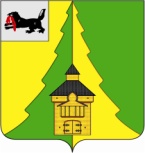 Российская ФедерацияИркутская областьНижнеилимский муниципальный районАДМИНИСТРАЦИЯПОСТАНОВЛЕНИЕОт 21.09.2021г. № 829г. Железногорск-Илимский«Об утверждении Положенияо проведении Фестиваля творчества для граждан с ограниченными возможностями здоровья и людей пожилого возраста «Шаг навстречу»,  посвященного 95-летию Нижнеилимского района».В соответствии с постановлением администрации Нижнеилимского муниципального района от 01.09.2017г. № 616 «Об утверждении муниципальной программы администрации Нижнеилимского района «Реализация полномочий в области социальной политики на 2018-2023 годы», в рамках проведения мероприятий «Дня пожилого человека»  и  «Декады инвалидов», с целью адаптации граждан с ограниченными возможностями здоровья и людей пожилого возраста в обществе, поддержания инициативы и творчества людей, повышения их социального статуса и моральной поддержки, руководствуясь ст. 47 Устава муниципального образования «Нижнеилимского района», администрация Нижнеилимского муниципального района ПОСТАНОВЛЯЕТ:1.  Утвердить Положение о проведении Фестиваля творчества для граждан с ограниченными возможностями  здоровья и людей пожилого возраста «Шаг навстречу», посвященного 95-летию Нижнеилимского района      (Приложение № 1).2. Утвердить состав конкурсной комиссии по проведению Фестиваля творчества для граждан с ограниченными возможностями  здоровья и людей пожилого возраста «Шаг навстречу», посвященного 95-летию Нижнеилимского района  (Приложение № 2).3. Главам городских и сельских поселений района оказать содействие гражданам с ограниченными возможностями  здоровья и людям пожилого возраста в направлении (доставке) работ на мероприятие Фестиваля творчества для граждан с ограниченными возможностями  здоровья и людей пожилого возраста «Шаг навстречу», посвященного 95-летию Нижнеилимского района, посвященного 95-летию Нижнеилимского района.4. Настоящее постановление опубликовать в периодическом печатном издании «Вестник Думы и администрации Нижнеилимского муниципального района» и разместить на официальном сайте администрации МО «Нижнеилимский район».5. Контроль исполнения  настоящего постановления возложить на заместителя мэра Нижнеилимского муниципального района по социальной политике Т.К.Пирогову.Мэр района                                                  М.С.РомановРассылка: в дело-2, членам оргкомитета, ОКСДМ, главам городских и сельских поселений,  пресс-служба администрации района.Д.В.Невзорова
3-02-06                                                                                              Приложение №1 к постановлению администрации Нижнеилимского муниципального района от 21.09.2021г. № 829ПОЛОЖЕНИЕ
о проведении Фестиваля творчества для граждан с ограниченными возможностями здоровья и людей пожилого возраста «Шаг навстречу», посвященного 95-летию Нижнеилимского района.     Фестиваль творчества для граждан с ограниченными возможностями здоровья и людей пожилого возраста «Шаг навстречу», посвященного 95-летию Нижнеилимского района (далее «Фестиваль») проводится администрацией Нижнеилимского района 01.12.2021 года в 11.00 часов  по адресу: г.Железногорск-Илимский, 8 квартал, 20 дом, МКУК «Историко-художественный музей им.академика М.К. Янгеля».ОБЩИЕ ПОЛОЖЕНИЯ
1.1. Настоящее Положение устанавливает порядок проведения Фестиваля.
1.2.   Организаторами Фестиваля (далее – оргкомитет) являются: Администрация Нижнеилимского муниципального района, районная Общероссийская общественная организация «Всероссийского Ордена Трудового Красного Знамени общества слепых», районная общественная организация инвалидов, районный Совет ветеранов войны и труда, вооруженных сил и правоохранительных органов.Оргкомитет выполняет следующие функции по обеспечению организации и проведения Фестиваля:  - определяет порядок и условия проведения мероприятий Фестиваля;
  -  координирует работу районных организаций по подготовке и проведению Фестиваля;
  -   обеспечивает сбор заявок;  -   участвует в проведении мероприятий Фестиваля.1.4. Цель Фестиваля:   - адаптация граждан с ограниченными возможностями здоровья и людей пожилого возраста в обществе;   - поддержание инициативы и выявление творческих способностей творчества людей, повышение их социального статуса и моральной социальной  поддержки;  - содействие активной интеграции их в жизнь современного общества.
1.5. Задачи мероприятия:- стимулирование развития творчества граждан с ограниченными возможностями здоровья и людей  пожилого возраста, как средство их реабилитации и социальной адаптации;-  вовлечение широкого круга граждан с проблемами здоровья в культурную жизнь общества;-  создание предпосылок и улучшение условий для самореализации граждан с ограниченными возможностями здоровья и людей пожилого возраста, перспектив их личностного роста и интеграции в общее культурное пространство;-  активизация деятельности организаций, оказывающих помощь гражданам с ограниченными возможностями здоровья и людям пожилого возраста. УЧАСТНИКИ ФЕСТИВАЛЯ
       Участниками Фестиваля могут быть граждане с ограниченными возможностями здоровья с 18 лет и люди пожилого возраста, достигшие 55 и более лет.НОМИНАЦИИ ФЕСТИВАЛЯ,  ПОРЯДОК ПРОВЕДЕНИЯ
3.1. Номинация  "Изобразительное творчество"
Порядок проведения:    Участник Фестиваля представляет не более 2-х работ:"Мир моими глазами". "За здоровый образ жизни". Работы выполняются на бумаге, холсте формата А4, А3, любой техникой: графика, коллаж, живопись. Работы должны быть оформлены в рамках или паспарту и представлены по адресу: г.Железногорск-Илимский, 8 квартал, 20 дом, МКУК «Историко-художественный музей им.академика М.К. Янгеля»   вместе с заявкой (Приложение).     Конкурсная  комиссия оценивает работы по следующим параметрам: композиция, образ и замысел, цветовое решение.      Несвоевременно поданные или неправильно оформленные работы снимаются с участия в Фестивале.Номинация "Вокал"Порядок проведения:   Участник Фестиваля представляет только одно произведение по следующим направлениям:"Эстрадный вокал"."Академический вокал"."Народная песня".    Конкурсная комиссия оценивает исполнителей по следующим параметрам: исполнительское мастерство, артистизм, сценическая культура.    Музыкальное сопровождение - фонограмма "минус" или живой аккомпанемент. Фонограммы должны быть записаны на USB-флеш-накопитель и представлены по адресу: г.Железногорск-Илимский, 8 квартал, 20 дом, МКУК «Историко-художественный музей им. академика М.К. Янгеля»   вместе с заявкой (Приложение).     На каждом носителе должны быть контактный телефон, фамилия, имя, отчество исполнителя, его возраст, название произведения.

3.3.  Номинация "Художественное слово".Порядок проведения:   Участник  Фестиваля представляет не более одного произведения:"Авторское произведение" - произведение собственного сочинения."Проза".      Конкурсная комиссия оценивает исполнителей по следующим параметрам: выразительное чтение, правильность логических ударений, пауз, интонация и сила голоса.      Исполнение произведения может сопровождаться музыкальным аккомпанементом (фонограмма должна быть записана на USB - флеш - накопитель или в эл. варианте на e-mail: muzyangel@mail.ru (ответственный Брусова Лидия Викторовна тел: 8(39566) 32738). Фонограмма передается по адресу: г.Железногорск-Илимский, 8 квартал, 20 дом, МКУК «Историко-художественный музей им.академика М.К. Янгеля»   вместе с заявкой (Приложение).Номинация "Театр мод"Порядок проведения:  Участник Фестиваля представляет две-три работы (в виде шоу) по одной из заданных тем:Детская одежда.Сценические костюмы.Исторические костюмы.Современная молодежная одежда.   Конкурсная комиссия оценивает работы по следующим параметрам: композиция, образ  и замысел, цветовое решение.    Музыкальное сопровождение на USB-флеш-накопитель передается по  адресу: г.Железногорск-Илимский, 8 квартал, 20 дом, МКУК «Историко-художественный музей им.академика М.К.Янгеля»  вместе с заявкой (Приложение). На каждом носителе должны быть контактный телефон, фамилия, имя, отчество конкурсанта данной постановки показа мод.ПОРЯДОК ПРОВЕДЕНИЯ ФЕСТИВАЛЯ4.1. Заявки  и работы для участия в Фестивале подаются по 15 ноября 2021 года с 9:00 до 17:00 часов, обед с 13:00 до 14:00 часов, по адресу: г.Железногорск-Илимский, 8 квартал, 20 дом, «МКУК «Историко-художественный музей им.академика М.К. Янгеля» .  
 5. НАГРАЖДЕНИЕ УЧАСТНИКОВ5.1.  Подведение итогов, определение победителей Фестиваля проводится конкурсной комиссией. 5.2. Решения конкурсной комиссии принимаются простым большинством голосов,  оформляется протоколом и подписывается председателем или заместителем председателя конкурсной комиссии.5.3. Победители Фестиваля в каждой номинации награждаются  дипломами 1,2,3 степени и памятными подарками. Участники награждаются поощрительными призами.5.4. Все участники Фестиваля награждаются  Дипломами мэра. 5.5. Финансирование расходов на проведение Фестиваля осуществляется за счет средств местного бюджета.        Мэр района                                                        М.С.РомановПриложение 
к Положению о проведении
Фестиваля творчества для граждан с ограниченными возможностями здоровья и людей пожилого возраста «Шаг навстречу», посвященного 95-летию Нижнеилимского района.ЗАЯВКАна участие в Фестивале творчества для граждан с ограниченными возможностями здоровья «Шаг навстречу», посвященного 95-летию Нижнеилимского района.
Номинация «________________________________________».       Мэр района                                                                М.С.РомановПриложение № 2 к постановлению администрации Нижнеилимского муниципального районаот 21.09.2021г. № 829СОСТАВ КОНКУРСНОЙ КОМИССИИ
по проведению Фестиваля творчества для граждан с ограниченными возможностями здоровья и людей пожилого возраста «Шаг навстречу», посвященного 95-летию Нижнеилимского района.Председатель комиссии:    Пирогова Татьяна Константиновна – заместитель мэра района по социальной политике.Заместитель председателя комиссии:Ильина Екатерина Петровна – начальник  отдела по культуре, спорту и делам молодёжи администрации района;Секретарь комиссии:Невзорова Дарина Владимировна – главный специалист отдела организационной работы и социальной политики администрации района;Члены комиссии:Турлякова Полина Петровна – директор творческой студии «Рыба» (по согласованию);Новикова Надежда Васильевна – председатель Нижнеилимского районного Совета ветеранов войны и труда, вооруженных сил и правоохранительных органов (по согласованию);Рафаэль Раиса Григорьевна – директор МКУК «Историко-художественный музей им.академика М.К.Янгеля» ;Шишова Татьяна Григорьевна – районная общественная организация инвалидов;Сахарова  Людмила Александровна – директор МБУК РДК «Горняк»;Павлова Надежда Александровна – зам. директора по творческой деятельности  МБУК РДК «Горняк»; Мосеева Людмила Васильевна – зав. по реставрации, хранению и выдачи сценической одежды МБУК РДК «Горняк».            Мэр района                                                                     М.С.РомановФИО автора работы (полностью)Место жительство (ГП или СП)Возраст автора  (год рождения, полных лет)Группа инвалидностиКоличество работНазвание темы, направления.телефон(обязательно)